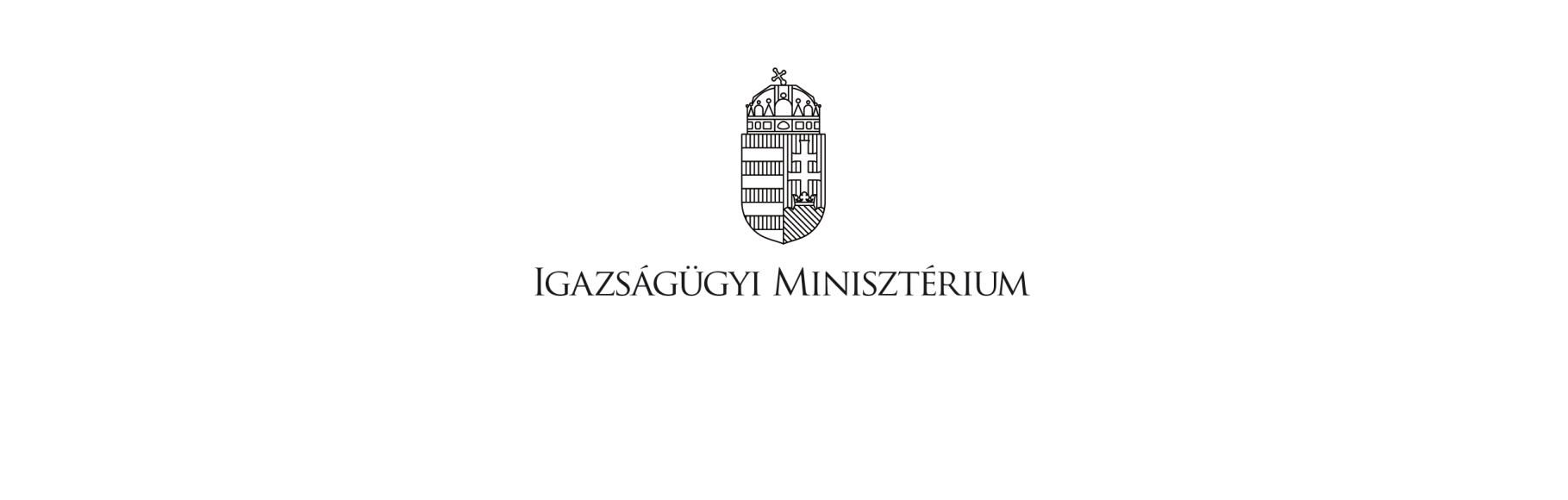 Kecsmár Krisztiáneurópai és nemzetközi igazságügyi együttműködésért felelős államtitkárIktatószám: XX-EUJMFO/145/1/2017.FELJEGYZÉSTárgy: Az Uber szolgáltatásának jogi jellege a C-434/15. számú, Asociación Profesional Elite Taxi kontra Uber Systems Spain SL ügyben ismertetett főtanácsnoki indítvány alapjánVezetői összefoglalóA C-434/15. számú, Asociación Profesional Elite Taxi kontra Uber Systems Spain SL ügyben 2017. május 11-én ismertetett főtanácsnoki indítványban Maciej Szpunar főtanácsnok arra az álláspontra helyezkedett, hogy az utas és a sofőr összekapcsolására irányuló szolgáltatás se nem önálló, se nem elsődleges jellegű a közlekedési szolgáltatáshoz képest. Az Uber tevékenysége egyetlen, az okostelefonos alkalmazás segítségével megtalált és megrendelt járművel zajló közlekedési szolgáltatásból áll, és ezt a szolgáltatást gazdasági szempontból az Uber szolgáltatja, vagy az Uber nevében szolgáltatják. A felhasználók, amikor úgy döntenek, hogy az Uber szolgáltatását veszik igénybe, bizonyos funkciókkal és bizonyos minőséggel rendelkező közlekedési szolgáltatást keresnek. E funkciókat és e személyszállítási lehetőséget az Uber biztosítja. Erre való tekintettel az Uber szolgáltatása nem minősíthető az elektronikus kereskedelemről szóló irányelv szerinti „információs társadalommal összefüggő szolgáltatásnak”, szolgáltatása elsődlegesen közlekedési jellegű, mivel ellenőrzést gyakorol a közlekedési szolgáltatás lényeges feltételei (pl. díj meghatározása) felett. Ha az Ubert nem is szigorúan vett személyszállítónak, de legalábbis közlekedési szolgáltatásszervezőnek kell tekinteni, ezért tevékenysége a szolgáltatási irányelv 2. cikke (2) bekezdésének d) pontja értelmében vett, közlekedés területén nyújtott szolgáltatásnak tekintendő. Erre figyelemmel nem tartozik a szolgáltatási irányelv hatálya alá, továbbá az Uber tevékenysége a szolgáltatásnyújtás szabadsága alóli, az EUMSZ 58. cikk (1) bekezdésében előírt kivétel körébe tartozik. Mivel sem az elektronikus kereskedelmi, sem a szolgáltatási irányelv hatálya alá nem tartozik, az EU és a tagállamok megosztott hatáskörébe tartozó közlekedési szolgáltatásnak minősül, amelyet eddig nem gyakoroltak uniós szinten. Így a tagállamok a közlekedési ágazatra irányadó szabályok alapján jogosultak a területet szabályozni.A magyar szabályozás két elemből áll: a klasszikus közúti személyszállítási szolgáltatás mellett a közlekedésszervezési szolgáltatás önálló diszpécserszolgáltatásként van definiálva, és az ilyen szolgáltatást nyújtóknak ugyanazoknak a feltételeknek kell megfelelniük, mint a közúti személyszállítási szolgáltatást nyújtóknak. A közlekedési hatóság ideiglenesen elérhetetlenné teheti azt az elektronikus hírközlő hálózat útján közzétett üzletszerűen végzett személyszállítási szolgáltatást közvetítő vagy szervező szolgáltatást, amely nem felel meg a Kormány rendeletében meghatározott diszpécserszolgálati vagy önálló diszpécserszolgálati tevékenységre vonatkozóan megállapított követelményeknek.Bár az alapeljárásban nem volt szó az Uber alkalmazás blokkolásáról vagy más módon történő működésképtelenné tételéről, kizárólag az Uber azon lehetőségéről, hogy ezen alkalmazás segítségével nyújthatja-e az UberPop szolgáltatást, mivel a főtanácsnok az Uber szolgáltatását elsődlegesen közlekedési szolgáltatásnak és nem az információs társadalommal összefüggő szolgáltatásnak minősítette, amennyiben az EUB a későbbiekben osztja a főtanácsnok álláspontját, úgy a diszpécserszolgálat engedélyezésére vonatkozó magyar szabályozás az uniós jognak való megfelelés szempontjából nem igényel módosítást, és a műszaki notifikáció elmaradása sem jelentheti az uniós jog sérelmét.Részletes elemzésI.	Az Uber szolgáltatásának jogi jellege a C-434/15. számú ügyben ismertetett főtanácsnoki indítvány alapjánA C-434/15. számú, Asociación Profesional Elite Taxi kontra Uber Systems Spain SL ügyben egy spanyol bíróság előzetes döntéshozatali eljárást kezdeményezett az Európai Unió Bírósága (EUB) előtt, az eljárásban a főtanácsnok 2017. május 11-én ismertette indítványát.A spanyol bíróság négy kérdést terjeszt elő előzetes döntéshozatalra, amelyek közül az első kettő az Uber tevékenységének az elektronikus kereskedelemről szóló irányelv és a szolgáltatási irányelv, valamint az EUMSZ alapján történő minősítésére, míg a másik kettő az adott esetben ebből a minősítésből levonandó következtetésekre vonatkozik.Az első két kérdésével a kérdést előterjesztő spanyol bíróság arra kíván választ kapni, hogy az Uber tevékenysége az elektronikus kereskedelemről szóló irányelv és a szolgáltatási irányelv, valamint az EUMSZ szolgáltatásnyújtás szabadságára vonatkozó rendelkezéseinek hatálya alá tartozik-e. Ennek érdekében elengedhetetlen annak meghatározása, hogy az Uber tevékenysége minek minősíthető: információs társadalommal összefüggő szolgáltatásnak, vagy közlekedés területén nyújtott szolgáltatásnak. A kérdés megválaszolása azért is lényeges, mert a közlekedés területén nyújtott szolgáltatások esetén a tagállamok jóval nagyobb mozgástérrel rendelkeznek (pl. engedélyezés területén), mint az információs társadalommal összefüggő szolgáltatások esetében.A)	Vegyes szolgáltatásA főtanácsnok álláspontja szerint az Uber lényegében azt teszi lehetővé, hogy egy okostelefonos alkalmazás révén a potenciális utasok sofőrt találjanak, azaz az Uber kapcsolatot teremt a sofőrök és az utasok között, annak érdekében, hogy a sofőrök városi közlekedési szolgáltatást nyújtsanak. Ez a szolgáltatás vegyes szolgáltatásnak minősül, amelynek egy részét elektronikus úton nyújtják, a másik részét pedig nem. Vegyes szolgáltatásról lévén szó, meg kell határozni a szolgáltatás domináns elemét, mert ez adja a szolgáltatás fő jellegét, ez alapján minősíthető a szolgáltatás egésze.A főtanácsnok arra a következtetésre jutott, hogy e vegyes szolgáltatásban elsődlegesnek a közlekedési szolgáltatás minősül, ugyanis az Uber alkalmazása kihat magának a személyszállítási szolgáltatásnak a megszervezésére is. E kihatás nélkül az Uber pusztán taxifoglalási szolgáltatás lenne, ezért az alapeljárás tárgyát képező vegyes szolgáltatás esetében a közlekedési szolgáltatás az elsődleges szolgáltatás, amely az egész szolgáltatás gazdasági értelmét adja. Az utas és a sofőr összekapcsolására irányuló szolgáltatás se nem önálló, se nem elsődleges jellegű a közlekedési szolgáltatáshoz képest. A kifejtettekre figyelemmel az Uber szolgáltatása nem minősíthető „információs társadalommal összefüggő szolgáltatásnak”, szolgáltatása elsődlegesen közlekedési jellegű, mivel ellenőrzést gyakorol a közlekedési szolgáltatás lényeges feltételei (pl. díj meghatározása) felett.Az Uber tehát nem egyszerű közvetítő az alkalmilag közlekedési szolgáltatás nyújtására kész sofőrök és az ilyen szolgáltatást kereső utasok között, hanem a városi közlekedési szolgáltatások valódi szervezője és üzemeltetője azokban a városokban, ahol jelen van. Bár az igaz, hogy koncepciója innovatív, ez az innováció a városi közlekedés területére esik. Az Uber keretében működő sofőrök nem fejtenek ki független gazdasági tevékenységet, tevékenységük nem független az Uber alkalmazástól, az alkalmazás pedig kihat magának a személyszállítási szolgáltatásnak a megszervezésére is, ami nélkül az Uber pusztán taxifoglalási szolgáltatás lenne, ezért e szolgáltatás keretében vitathatatlanul a közlekedési szolgáltatás az elsődleges szolgáltatás.A főtanácsnok álláspontja szerint az alapeljárás tárgyát képező szolgáltatás esetében az Uber városi közlekedési szolgáltatásokat nyújt, és ha az Ubert nem is szigorúan vett személyszállítónak, de legalábbis közlekedési szolgáltatásszervezőnek kell tekinteni, ezért tevékenysége a 2006/123 irányelv 2. cikke (2) bekezdésének d) pontja értelmében vett, közlekedés területén nyújtott szolgáltatásnak tekintendő. Erre figyelemmel nem tartozik a szolgáltatási irányelv hatálya alá, továbbá az Uber tevékenysége a szolgáltatásnyújtás szabadsága alóli, az EUMSZ 58. cikk (1) bekezdésében előírt kivétel körébe tartozik.B)	Összekapcsolási szolgáltatásA főtanácsnok az indítványában az alapeljárásban szereplő un. UberPop szolgáltatást vizsgálta, ugyanakkor kitért annak elemzésére is, ha az Uber tevékenysége kizárólag a sofőr és az utas összekapcsolására terjedne ki anélkül, hogy az Uber a közlekedési szolgáltatás felett ellenőrző befolyást gyakorolna. E kérdésben a főtanácsnok akként foglalt állást, hogy amennyiben a potenciális utasok és a sofőrök összekapcsolására irányuló szolgáltatást függetlennek kellene tekinteni a szorosan vett közlekedési szolgáltatástól, akkor az az információs társadalommal összefüggő szolgáltatásnak minősülne.Ez esetben a 2000/31 irányelv 3. cikkének (2) bekezdésével ellentétes lenne az ilyen szolgáltatás engedélyhez kötése, kivéve, ha ezt a követelményt az irányelv 3. cikkének (4) bekezdésében felsorolt valamelyik közérdekű ok igazolná, és ha az arányos lenne az elérni kívánt célkitűzéssel, ami a főtanácsnoki vélemény szerint kevéssé valószínű. Ugyanakkor a főtanácsnok álláspontja szerint egy összekapcsolási szolgáltatásnak semmilyen gazdasági értelme nincs a közlekedési szolgáltatások nélkül, ez utóbbit viszont a nemzeti jogalkotó számos követelménytől teheti függővé.Abban az esetben, ha az összekapcsolási szolgáltatás független lenne a közlekedési tevékenységtől, a szolgáltatás a 2000/31 irányelv hatálya alá tartozna és a szolgáltatási irányelv 3. cikke alapján nem tartozna a 2006/123 irányelv hatálya alá, mivel az elektronikus kereskedelemről szóló irányelv speciális szabály a szolgáltatási irányelvhez képest.II.	Magyar szabályozásA)	Önálló diszpécserszolgálat A személygépkocsival díj ellenében végzett közúti személyszállításról szóló 176/2015. (VII. 7.) Korm. rendelet (a továbbiakban: Korm. rendelet) az önálló diszpécserszolgáltatás bevezetésével egy olyan szolgáltatástípust kívánt bevezetni, amely nem minősül sem információs társadalommal összefüggő szolgáltatásnak, sem pedig közlekedés területén nyújtott szolgáltatásnak, hanem harmadik típusú szolgáltatásként a szolgáltatási irányelv hatálya alá tartozik.A Korm. rendelet 16. §-a a diszpécserszolgáltatás (16. §), míg 17. §-a az önálló diszpécserszolgáltatás (17. §) részletszabályait állapítja meg. A Korm. rendelet 2. §-a a következőkként határozza meg a fogalmakat, e szerint:1. diszpécserszolgálat: személyszállító szolgáltatási feladatot – közvetlenül vagy közvetve, számítástechnikai alkalmazások közbeiktatásával, ellenérték fejében vagy ingyenesen – közvetítő vagy szervező szolgálat;2. önálló diszpécserszolgálat: olyan diszpécserszolgálat, amely nem végez személyszállítási szolgáltatást.A jogalkotó az önálló diszpécserszolgálat engedélyhez kötésével kívánta az Uber tevékenységét szabályozott mederbe terelni és hasonlóan a személyszállítási szolgáltatáshoz – amelynek keretében működik a nem önálló diszpécserszolgálat – engedélyhez kötni, figyelemmel arra, hogy az Uber mindig is azzal védekezett, hogy tevékenysége azért nem köthető engedélyhez, mert nem személyszállítási szolgáltatást, hanem csak közvetítést végez az utasok és a sofőrök között.Az önálló diszpécserszolgálati tevékenységet a jogalkotó a szolgáltatási irányelv hatálya alá tartozó tevékenységnek tekintette és ennek megfelelően az engedélyezésre és a honlap működtetésére vonatkozó kötelezettséget, mint mind a letelepedett, mind pedig a határon átnyúló szolgáltatást végző szolgáltatók szolgáltatásnyújtását korlátozó követelményt szolgáltatási notifikáció keretében 2015-ben bejelentettük az Európai Bizottság részére.A Bizottság nem sokkal a véleményezési határidő lejárta előtt több észrevételt tett és kifogást intézett, többek között hiányolta a műszaki notifikációs (információs társadalmi szolgáltatások) bejelentést, a Korm. rendeleti szabályozásnak az e-kereskedelmi irányelvvel való összefüggéseit (szükségesség/arányosság) feszegette, továbbá kifogásolta a szigorú szakmai alkalmassági feltételeket és a vagyoni biztosítékadási kötelezettséget (ld. 17. § (4) bekezdés).A szaktárcának (NFM) nem sikerült olyan meggyőző válaszokat kidolgoznia, amelyek jogi megalapozásul szolgálhattak volna a Bizottság felvetéseire, aggályainak esetleges eloszlatására, illetve alkalmasak lettek volna a notifikációs eljárás keretében történő megküldésre. Ezért a Szolgáltatási Notifikációs Központ jobbnak látta, ha magyar részről arról értesíti a Bizottságot, hogy a határidő rövidsége miatt az érdemi válaszadásra nincs lehetőség. Ezt követően azonban az NFM kezdeményezte a Korm. rendelet módosítását, amelynek következtében a módosított és hatályos Korm. rendelet a Bizottság észrevételeit részben kezeli.A hatályos szabályozás alapján az önálló diszpécserszolgálati tevékenység továbbra is a közlekedési hatóság engedélyéhez kötött, az engedélyezés feltételei a következők: személyes megbízhatósági és szakmai alkalmassági feltételeik; pénzügyi teljesítőképesség, vagyoni biztosíték igazolása.A Korm. rendelet alapján annak, aki az Uber mint önálló diszpécserszolgáltató igénybevételével nyújt üzletszerű személyszállítási tevékenységet, ugyanazon feltételeknek kell megfelelnie, mint bármely más szolgáltatónak, aki a klasszikus értelemben vett taxis tevékenységet folytatja.B)	Elektronikus adat blokkolásaA személyszállítási szolgáltatásokról szóló 2012. évi XLI. törvény 12/B. § (1) bekezdése alapján 12/B. § (1) A közlekedési hatóság elrendeli az ideiglenes hozzáférhetetlenné tételét annak az elektronikus hírközlő hálózat útján közzétett adatnak (elektronikus adat), amelynek a szolgáltatás működtetője által hozzáférhetővé tétele olyan üzletszerűen végzett személyszállítási szolgáltatást közvetítő vagy szervező szolgáltatása) igénybevételét biztosítja vagyb) igénybevételéhez szükséges lépések bemutatásával közvetlenül népszerűsíti, elősegíti azt,amely nem felel meg a Kormány rendeletében meghatározott diszpécserszolgálati vagy önálló diszpécserszolgálati tevékenységre vonatkozóan megállapított követelményeknek.Az adat hozzáférhetetlenné tétele akkor rendelhető el, ha a diszpécserszolgálati engedély hiánya miatt az eljáró hatóság bírságot szabott ki és a megbírságolt az engedély nélküli tevékenységet tovább folytatja.Az ideiglenes hozzáférhetetlenné tétel (blokkolás) az elektronikus adathoz való hozzáférés ideiglenes (365 napra történő) megakadályozása.A blokkolásra vonatkozó rendelkezés bevezetése kapcsán az IM észrevételezte, hogy a szabályozást műszaki notifikáció keretében be kell jelenteni a Bizottságnak és a szabályozás elfogadására csak ezt követően kerülhet sor. A szabályozás azonban – műszaki notifikáció nélkül – 2016. július 24-én hatályba lépett.A C-434/15. számú ügyben a főtanácsnok kiemelte, hogy az alapeljárásban nem volt szó az Uber alkalmazás blokkolásáról vagy más módon történő működésképtelenné tételéről. Az alapeljárásban kizárólag az Uber azon lehetőségéről van szó, hogy ezen alkalmazás segítségével nyújthatja-e az UberPop szolgáltatást.Ettől függetlenül, mivel a főtanácsnok az Uber szolgáltatását elsődlegesen közlekedési szolgáltatásnak és nem az információs társadalommal összefüggő szolgáltatásnak minősítette, amennyiben az EUB a későbbiekben osztja a főtanácsnok álláspontját – amely az EUB-t jogilag nem köti, tehát attól ítéletében eltérhet –, úgy a diszpécserszolgáltatásra vonatkozó engedélyezési rendszer uniós jogi szempontból nem igényel módosítást és a műszaki notifikáció elmaradása nem jelentheti az uniós jog sérelmét.Budapest, 2017. május 16.Kecsmár Krisztiánállamtitkár